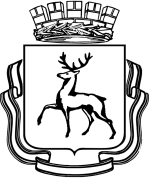 ГОРОДСКАЯ ДУМА ГОРОДА НИЖНЕГО НОВГОРОДАРЕШЕНИЕРассмотрев проект постановления администрации города Нижнего Новгорода «О внесении изменений в постановление администрации города Нижнего Новгорода от 20.12.2017 № 6225» (прилагается), руководствуясь ст. 179 Бюджетного кодекса Российской Федерации, ст.29 Устава  города Нижнего Новгорода, ст.18.1 Положения о бюджетном процессе в городе Нижнем НовгородеГОРОДСКАЯ ДУМА РЕШИЛА:1. Согласовать проект постановления администрации города Нижнего Новгорода «О внесении изменений в постановление администрации города Нижнего Новгорода от 20.12.2017 № 6225».2. Решение вступает в силу со дня его официального опубликования.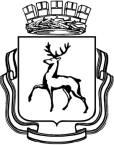 АДМИНИСТРАЦИЯ ГОРОДА НИЖНЕГО НОВГОРОДАП О С Т А Н О В Л Е Н И ЕВ соответствии со статьей 52.1 Устава города Нижнего Новгорода, решением городской Думы города Нижнего Новгорода от 13.12.2017 № 262 «О бюджете города Нижнего Новгорода на 2018 год и на плановый период 2019 - 2020 годов», решением городской Думы города Нижнего Новгорода от 15.11.2017 № 223 «О согласовании проекта постановления администрации города Нижнего Новгорода «Об утверждении муниципальной программы «Развитие транспортной инфраструктуры города Нижнего Новгорода» на 2018-2020 годы», постановлением администрации города Нижнего Новгорода от 08.04.2014 № 1228 «Об утверждении Порядка разработки, реализации и оценки эффективности муниципальных программ города Нижнего Новгорода и Методических рекомендаций по разработке и реализации муниципальных программ города Нижнего Новгорода» администрация города Нижнего Новгорода постановляет:1. Внести в муниципальную программу города Нижнего Новгорода «Развитие транспортной инфраструктуры города Нижнего Новгорода» на 2018 - 2020 годы, утвержденную постановлением администрации города Нижнего Новгорода от 20.12.2017 № 6225, следующие изменения:1.1. Раздел 1 изложить в редакции согласно приложению 1 к настоящему постановлению.1.2. В разделе 2:1.2.1. Подраздел 2.1 изложить в редакции согласно приложению 2 к настоящему постановлению.1.2.2. Таблицу 4 подраздела 2.8 изложить в редакции согласно приложению 3 к настоящему постановлению.1.2.3. Таблицу 5 подраздела 2.8 изложить в редакции согласно приложению 4 к настоящему постановлению.1.3. Раздел 3 изложить в редакции согласно приложению 5 к настоящему постановлению.2. Департаменту общественных отношений и информации администрации города Нижнего Новгорода (Амбарцумян Р.М.) обеспечить опубликование настоящего постановления в официальном печатном средстве массовой информации – газете «День города. Нижний Новгород».3. Департаменту правового обеспечения администрации города Нижнего Новгорода (Киселева С.Б.) обеспечить размещение постановления на официальном сайте администрации города Нижнего Новгорода в информационно-телекоммуникационной сети Интернет.4. Контроль за исполнением постановления возложить на заместителя главы администрации города Нижнего Новгорода Герасименко А.А.А.В.Голофастов246 82 801. Паспорт Программы2. Текстовая часть Программы2.1. Характеристика текущего состояния.В настоящее время город Нижний Новгород характеризуется плотной и развитой улично-дорожной сетью в городском центре, а также маршрутной сетью общественного транспорта, для которого отсутствуют условия приоритетного использования по отношению к индивидуальному. Перспективное развитие отрасли определено в следующих документах города Нижнего Новгорода:1) Генеральный план города Нижнего Новгорода, утвержденный постановлением городской Думы города Нижнего Новгорода от 17.03.2010 № 22.2) Комплексная транспортная схема, города Нижнего Новгорода до 2030 года с выделением первоочередных мероприятий на 2018 год (далее – КТС).3) Документ планирования регулярных перевозок в городе Нижнем Новгороде, утвержденный постановлением администрации города Нижнего Новгорода от 12.07.2016 № 2051 (далее – Документ планирования).Постоянное совершенствование организации дорожного движения на улично-дорожной сети в целях ее оптимизации, приоритетное развитие городского пассажирского транспорта общего пользования в целях повышения качественного уровня транспортного обслуживания населения непосредственно способствуют обеспечению высоких темпов экономического развития муниципального образования и повышению качества жизни населения города Нижнего Новгорода.Вместе с тем, важнейшей задачей реализации Программы является повышение качества и доступности предоставляемых услуг населению города Нижнего Новгорода при пользовании городским пассажирским транспортом общего пользования и объектами транспортной инфраструктуры. Муниципальная программа «Развитие транспортной инфраструктуры города Нижнего Новгорода» на 2018-2020 годы является преемницей муниципальной программы «Развитие транспортной инфраструктуры города Нижнего Новгорода на 2017-2019 годы», утвержденной постановлением администрации города Нижнего Новгорода от 14.12.2016 № 4251, и подготовлена с учетом приоритетных задач социально-экономического развития города Нижнего Новгорода на период до 2020 года, состоит из подпрограмм «Развитие общественного транспорта», «Организация дорожного движения и единого городского парковочного пространства». По итогам реализации программы «Развитие транспортной инфраструктуры города Нижнего Новгорода на 2017 - 2019 годы» приобретены 50 полунизкопольных автобусов марки Лиаз, оснащенных дизельным двигателем, приобретены в лизинг 50 автобусов среднего класса, оборудованных подъемным устройством для людей с ограниченными физическими возможностями, 100 низкопольных автобусов большого класса на газомоторном топливе, 23 вагона метрополитена. Осуществляются ежегодные лизинговые платежи по поставке 144 автобусов городского типа большой вместимости, работающие на компримированном природном газе (метане), 30 автобусов особо большой вместимости (сочлененных), 1 сочлененного трамвая, 30 трамваев, 27 вагонов метро.В рамках развития наземного транспорта в 2018-2020, планируется приобретение дополнительного количества наземного транспорта, для окончательного обновления транспортного парка муниципальных предприятий осуществляющих городские перевозки.Планируется проведение капитально-восстановительного ремонта для 34 вагонов метро в 2018 году.В рамках развития метрополитена с учетом реализации Программы подготовки к проведению в 2018 году в Российской Федерации чемпионата мира по футболу осуществляется строительство объекта «Продление Сормовско-Мещерской линии метрополитена в Нижнем Новгороде от ст. «Московская» до ст. «Волга» 1 этап - Продление линии метрополитена от станции «Московская» до станции «Стрелка», г. Нижний Новгород». В 2015 году заключен муниципальный контракт на выполнение строительно-монтажных работ и разработку рабочей документации, продолжаются тоннелепроходческие работы. Объект «Участок продления II очереди метрополитена в Нижнем Новгороде от ст. «Московская» до ст. «Волга» (Сормовско – Мещерская линия)» является частью линии метрополитена от ст. «Московская» до ст. «Стрелка», которую необходимо построить к Чемпионату мира по футболу 2018 года. Планируется с 2018 года начать второй этап строительства - Объект «Участок продления II очереди метрополитена в Нижнем Новгороде от ст. «Стрелка» до ст. «Волга» (Сормовско – Мещерская линия)». С целью совершенствования системы учета проезда граждан, обеспечения полноты сбора оплаты проезда в муниципальном городском пассажирском транспорте, совершенствования организации учета и своевременности расчетов за оказанные услуги по перевозке пассажиров администрацией города реализуется проект по созданию автоматизированной системы оплаты проезда (далее – АСКОП) на всех видах городского наземного пассажирского транспорта и метрополитене. По итогам 2016 года АСКОП успешно внедрен на муниципальном транспорте. К 2019 году планируется внедрение на коммерческих автобусах с нерегулируемым тарифом.В сфере организации дорожного движения завершены мероприятия по разработке 3 этапа КТС города Нижнего Новгорода, включающей разработку вариантов развития транспортной системы города и комплекса взаимоувязанных программ для ее реализации.В рамках подпрограммы «Организация дорожного движения и единого городского парковочного пространства» осуществляется техническое обслуживание (электроэнергия и интернет) 479 светофорных объектов и техническое обслуживание линий связи, нанесение разметки краской и термопластиком, установка новых светофорных объектов, дорожных знаков, пешеходных ограждений, искусственных дорожных неровностей и т.д. С 2017 года выполняются работы по установке (демонтажу) технических средств организации дорожного движения у общеобразовательных учреждений в городе Нижнем Новгороде, заключаются контракты по подготовке к чемпионату мира по футболу FIFA в 2018 году в сфере организации дорожного движения.Результатом реализации подпрограммы «Создание единого городского парковочного пространства» осуществлено строительство парковок на пл. Революции и ул. Рождественской. Внесены изменения в Положение о порядке создания и использования парковок (парковочных мест) на платной основе, расположенных на автомобильных дорогах общего пользования местного значения города Нижнего Новгорода, утвержденного решением городской Думы от 21.11.12 № 182. На основании решения городской Думы от 21.11.12 № 182 для реализации проекта внедрения муниципальных платных парковок:1. Утверждено постановление «О реализации мероприятий, связанных с созданием и использованием городских парковок (парковочных мест) на платной основе, расположенных на автомобильных дорогах общего пользования местного значения города Нижнего Новгорода» от 04.04.2016 № 1229. 2. Утверждена Методика расчета размера платы за пользование на платной основе парковками (парковочными местами), расположенными на автомобильных дорогах общего пользования местного значения Нижнего Новгорода от 23.01.2014 № 145. 3. Принято постановление администрации города Нижнего Новгорода от 10.05.2016 № 1262, от 25.05.2017 № 2357 «О внесении изменений в постановление администрации города Нижнего Новгорода от 23.01.2014 № 145» о внесении изменений в Методику расчета размера платы за пользование на платной основе парковками. Поступления доходов в бюджет города от двух объектов парковок (ул. Рождественская и пл. Революции) в 2017 году составили 8,7 млн. руб.Также сформирован план развития парковочного пространства на 3681 парковочное место согласно постановления администрации г. Н.Новгорода от 28.11.2013 № 4634 «Об организации платных парковок в городе Нижнем Новгороде и утверждении Перечня размещения парковок (парковочных мест) на платной основе, расположенных на автомобильных дорогах общего пользования местного значения города Нижнего Новгорода». Выполнение плана развития платного парковочного пространства будет выполняться в рамках выделения бюджетных средств на эти цели. Так в декабре 2017 года были введены в эксплуатацию еще две парковки на площади Максима Горького и на пересечении улицы Варварской и улицы Ковалихинской.Приоритетным направлением развития общественного транспорта на ближайшую перспективу по-прежнему является обеспечение экономической устойчивости и обновление транспортного парка муниципальных предприятий общественного транспорта с учетом потребности в перевозке маломобильных групп населения, расширение сети метрополитена и развитие новых видов транспорта.Особое внимание будет уделяться организации дорожного движения, поскольку формирование безопасной среды путем организации дорожного движения позволяет снижать риски возникновения дорожно-транспортных происшествий на территории города Нижнего Новгорода. Задачи данного направления основаны на реализации актуальных проектов организации дорожного движения, а также на выполнении мероприятий по снижению особо аварийных участков улично-дорожной сети города Нижнего Новгорода.Третьим направлением развития транспортной инфраструктуры является создание единого парковочного пространства в городе Нижнем Новгороде, представляющее собой создание комплексного подхода в решении вопросов размещения автотранспортных средств в Нижнем Новгороде. Планируется продолжить работу по реализации единой технической и информационной политики, в первую очередь, в отношении технологий и оборудования, обеспечивающих сбор платежей за использование городских объектов парковочного пространства, а также контроль за своевременной и полной оплатой услуг при использовании этих городских объектов. Наличие правильной парковочной политики обеспечит упорядочение парковочных мест, ликвидацию несанкционированной парковки и парковки с нарушением Правил дорожного движения, в том числе парковки на проезжей части, тротуарах и пешеходных переходах, что способствует обеспечению видимости, маневра и безопасности движения общественного транспорта, а также пешеходов.2.2. Цели, задачи ПрограммыЦелью Программы является повышение комфортности и безопасности городской транспортной инфраструктуры.Для достижения поставленной цели необходимо решение следующих задач:- Развитие наземного транспорта;- Развитие метрополитена;- Усовершенствование организации дорожного движения на улично-дорожной сети города;- Обеспечение безопасности дорожного движения.Принимая во внимание проведение в 2018 году в городе Нижнем Новгороде чемпионата мира по футболу, выделены первоочередные мероприятия: обеспечение транспортной доступности основных объектов ЧМ-2018, улучшение работы системы пассажирского транспорта, снижение нагрузки на улично-дорожную сеть от пассажирского транспорта путем оптимизации подвижного состава, оптимизация схемы организации дорожного движения.2.3. Сроки и этапы реализации ПрограммыРеализация Программы рассчитана на период 2018-2020 годов и осуществляется в один этап.2.8. Обоснование объема финансовых ресурсов Таблица 4 Ресурсное обеспечение реализации Программы за счет средств бюджета города Нижнего НовгородаТаблица 5Прогнозная оценка расходов на реализацию Программы за счет всех источников  3. Подпрограммы Программы3.1. Подпрограмма «Развитие общественного транспорта» (далее – Подпрограмма 1)3.1.1. Паспорт подпрограммы 13.1.2. Текстовая часть Подпрограммы 13.1.2.1. Характеристика текущего состояния, описание основных проблем и прогноз развития сферы реализации подпрограммыГородской пассажирский транспорт общего пользования является одной из социально-значимых отраслей городского хозяйства.На территории города Нижнего Новгорода в настоящее время внутригородские пассажирские перевозки осуществляются следующими видами транспорта: наземным электрическим транспортом, автотранспортом, метро, а также водным транспортом.По итогам 2017 года суммарный объем внутригородских перевозок снизился на 0,96 % по отношению к предыдущему году и составил 341,9 млн. пассажиров, наблюдается отток пассажиров с общественного транспорта в пользу личных автотранспортных средств. В расчете на 1 жителя за год выполняется 288 поездок городским пассажирским транспортом. В структуре перевозок городским пассажирским транспортом Нижнего Новгорода основная доля приходится на автотранспортные перевозки, включая частные маршрутные такси. В качестве специфической особенности можно выделить преобладание перевозок, выполняемых частными пассажирскими перевозчиками. По итогам 2016 года доля частных перевозчиков в общем объеме внутригородских пассажирских перевозок составила 52%.Около пятой части перевозок выполняется городским электрическим транспортом. Набирает популярность пользование пассажирами подземным скоростным внеуличным рельсовым видом транспорта - метро. Доля поездок на метрополитене составила 8% от объема перевозок пассажиров городским пассажирским транспортом.Несмотря на активную политику обновления подвижного состава, качество внутригородских пассажирских перевозок в Нижнем Новгороде пока еще далеко от оптимального уровня, что во многом объясняется высоким уровнем износа муниципального подвижного состава. Общественный транспорт не только не становится привлекательной альтернативой личному автомобилю для ежедневных трудовых поездок, но и не выполняет базовую функцию поддержания транспортного единства городской территории. К настоящему времени состояние основных фондов и другой техники требует принятия неотложных мер по их обновлению во избежание нарастания количества сбоев при перевозке пассажиров. В целях создания условий для равного доступа жителей города Нижнего Новгорода к транспортным услугам планируется продолжить реализацию мероприятий по созданию доступной среды для жизнедеятельности лиц с ограниченными возможностями и маломобильных групп населения. В связи с этим обеспечение экономической устойчивости и обновление транспортного парка муниципальных предприятий общественного транспорта является приоритетным направлением развития на ближайшую перспективу. В настоящее время администрация города Нижнего Новгорода участвует в Программе подготовки к проведению в 2018 году в Российской Федерации чемпионата мира по футболу (утв. постановлением Правительства Нижегородской области от 19.11.2013 № 859), в рамках которой предусмотрена закупка автобусов, вагонов метро, оборудованных, в том числе, для перевозки маломобильных групп населения. В городе действует 15 трамвайных, 18 троллейбусных маршрутов и 115 автобусных маршрутов, из которых 59 обслуживаются муниципальным автобусным парком. В июле 2016 года постановлением администрации города утвержден Документ планирования регулярных перевозок в городе Нижнем Новгороде, содержащий первоочередные мероприятия на период до 2018 года по реформированию маршрутной сети.В период 2017 - 2018 гг. проводится оптимизация маршрутной сети автобусного и электрического транспорта по двум главным направлениям:оптимизация маршрутной сети наземного автомобильного транспорта общего пользования с целью устранения дублирования маршрутов и создания единой рентабельной экономически оправданной системы пассажирского транспорта на территории г. Нижнего Новгорода;оптимизация количества подвижного состава с целью повышения эффективности его использования.По итогам реализации подпрограммы планируется сокращение дублирования маршрутов при сохранении сетевой доступности, снизится время ожидания на остановочных пунктах наземного транспорта общего пользования (сокращение маршрутного интервала в виду сокращения протяженности среднего оборотного маршрута и концентрации подвижного состава на коротких подвозных маршрутах), увеличится роль метрополитена.3.1.2.2. Задачи Подпрограммы 1- Развитие наземного транспорта- Развитие метрополитена3.1.2.3. Сроки и этапы реализации Подпрограммы 1Подпрограмма реализуется с 2018 года по 2020 год в один этап;3.1.2.4. Перечень основных мероприятий подпрограммыИнформация об основных мероприятиях подпрограммы приведена в таблице 1 Программы;3.1.2.5. Целевые индикаторы Подпрограммы 1Информация о составе и значении целевых индикаторов Подпрограммы 1 приведена в таблице 2 Программы.3.2. Подпрограмма «Организация дорожного движения и единого городского парковочного пространства» (далее – Подпрограмма 2)3.2.1. Паспорт Подпрограммы 23.2.2. Текстовая часть Подпрограммы 23.2.2.1. Характеристика текущего состояния, описание основных проблем и прогноз развития сферы реализации подпрограммыВ 2009-2013 годах на территории города Нижнего Новгорода реализовывались мероприятия по обеспечению безопасности дорожного движения, в результате которых количество ДТП снижалось, однако, в настоящее время удельный вес ДТП в городе Нижнем Новгороде остается высоким и составляет 41 % от всех зарегистрированных по Нижегородской области. Аварийность на дорогах города Нижнего Новгорода является одной из важных социально-экономических проблем. По итогам реализации муниципальной программы «Развитие транспортной инфраструктуры города Нижнего Новгорода» в 2016 году удалось стабилизировать аварийность и добиться снижения количества дорожно-транспортных происшествий  на 6,9%, погибших на 14,1%,  раненых - на 10,9%, по итогам работы за 12 месяцев 2016 года количество погибших в ДТП людей по сравнению с 2012 годом снижено на 49,6%.К основным факторам, определяющим причины высокого уровня аварийности, по-прежнему относятся:недостатки системы государственного управления, регулирования и контроля деятельности по безопасности дорожного движения (далее - БДД);массовое пренебрежение требованиями БДД со стороны участников дорожного движения; недостаточная поддержка мероприятий, направленных на обеспечение безопасности дорожного движения, со стороны общества;низкое качество подготовки водителей, приводящее к ошибкам в оценке дорожной обстановки;недостатки технического обеспечения мероприятий БДД, в первую очередь, несоответствие технического уровня улично-дорожной сети, транспортных средств, технических средств организации дорожного движения современным требованиям;несвоевременность обнаружения дорожно-транспортного происшествия (далее - ДТП) и оказания медицинской помощи пострадавшим.Сохраняющаяся сложная обстановка с аварийностью во многом определяется постоянно возрастающей мобильностью населения при перераспределении объемов перевозок от общественного транспорта к личному.Одним из факторов, оказывающих наиболее сильное влияние на состояние безопасности дорожного движения, является уровень автомобилизации. Повышение уровня автомобилизации (прирост числа автомобилей) влечет за собой увеличение количества аварий на дорогах, так как существующие дороги не рассчитаны на возросшую интенсивность движения. Как следствие снижается пропускная способность дорог. В 2015 году в городе Нижнем Новгороде общее количество транспортных средств, зарегистрированных в УГИБДД ГУВД по Нижегородской области, возросло по сравнению с 2014 годом на 1 177 единиц и составляет 457 302 единицы.При этом наблюдается увеличение диспропорции между приростом числа автомобилей и приростом протяженности улично-дорожной сети, не рассчитанной на современные транспортные потоки. В результате растет количество участков дорог с критическим уровнем загрузки дорожной сети, при котором вероятность совершения дорожно-транспортных происшествий резко повышается. Значительно перегружены основные магистрали города Нижнего Новгорода, периодически возникают задержки в движении транспорта.Ежегодно увеличивается поток транзитных транспортных средств, следующих по дорогам города Нижнего Новгорода в другие субъекты Российской Федерации, что связано с увеличением количества автомобилей в других регионах.Для сложившейся ситуации характерны высокий уровень аварийности и тяжести последствий ДТП, в том числе высокий уровень детского дорожно-транспортного травматизма, недостаточный уровень безопасности при перевозках пассажиров и грузов.Среди самых распространенных нарушений ПДД, приводящих к ДТП, отмечаются следующие: несоответствие скорости движения конкретным условиям, управление транспортным средством без права управления, выезд на встречную полосу движения, несоблюдение очередности проезда, неправильный выбор дистанции, эксплуатация незарегистрированного транспортного средства, управление транспортным средством в нетрезвом состоянии.Также повышению количества ДТП сопутствуют неудовлетворительные дорожные условия.Среди неудовлетворительных дорожных условий, сопутствующих совершению ДТП, наиболее часто встречающимися являются: низкие сцепные качества покрытия, недостаточное освещение, несоответствие параметров дороги ее категории. В сложившейся ситуации проблема повышения безопасности дорожного движения в городе Нижнем Новгороде становится одной из важнейших проблем, решение которых должно рассматриваться в качестве основных социально-экономических задач по сохранению жизни и здоровья людей.Администрацией г. Н.Новгорода обеспечено строительство 1 и ремонт 7 светофорных объектов. Обязательным условием получения федерального оборудования является готовность администрации города обеспечить городским финансированием капитальный ремонт аналогичного количества светофорных объектов и установку дорожных ограждений. Выполнена установка 442,5 п.м. искусственных дорожных неровностей.В 2017 году в рамках ФЦП «ПБДД» осуществлялась поставка2590 п.м. пешеходных ограждений. Вместе с тем, администрацией г. Н.Новгорода со своей стороны обеспечено выполнение работ по монтажу 1927 п.м. пешеходных ограждений.В рамках ФЦП «ПБДД» выполнено комплексное обустройство 85 пешеходных переходов возле средних общеобразовательных учреждений современными техническими средствами организации дорожного движения.В рамках муниципальной программы в 2017 году департаментом транспорта и связи и МКУ «ЦОДД» разработано 1036 технических заданий по установке дорожных знаков, нанесению дорожной разметки и внесению изменений в режимы работы светофорных объектов.В 2017 году выполнена установка 4974 дорожных знаков. Значительную часть вновь установленных дорожных знаков составили знаки 5.19 «пешеходный переход» на желтом фоне с повышенными световозвращающими показателями, знаки 5.21 «жилая зона», 1.23 «дети». На ряде участков улично-дорожной сети с целью снижения скоростного режима установлены знаки 3.24 «ограничение максимальной скорости».Также на территории г. Н.Новгорода обеспечено нанесение дорожной разметки лакокрасочными материалами общей площадью 109 тыс. м2Вместе с тем, за последние годы на работу транспортного комплекса и на всю жизнедеятельность города Нижнего Новгорода существенное влияние оказывают не только высокие темпы роста автомобилизации, но и значительное увеличение транзитного транспортного потока, проходящего через территорию города. В связи с этим возникают проблемы, связанные с возникновением заторов и значительным снижением транспортной доступности различных районов города в часы пик. Завершены мероприятия по разработке 3 этапа КТС, включающей разработку вариантов развития транспортной системы города и комплекса взаимоувязанных программ для ее реализации. На период 2018-2020 годы планируется продолжить деятельность по обеспечению безопасности дорожного движения в городе Нижнем Новгороде. В рамках подготовки к проведению чемпионата мира по футболу в 2018 году, в ближайшей перспективе разрабатывается и актуализируется операционный план управления перевозками на период проведения чемпионата мира по футболу FIFA 2018 года в городе Нижнем Новгороде.Проблема размещения транспортных средств на УДС города является следствием как дефицита внеуличных мест для стоянки, так и неэффективности административных мер при запрещении стоянки. Действенной мерой в борьбе с перегруженностью центра города является введение системы платной парковки. Согласно постановлению администрации города Нижнего Новгорода от 28.11.2013 № 4634, был составлен перечень размещения парковок (парковочных мест) на платной основе, расположенных на автомобильных дорогах общего пользования местного значения.По итогам реализации муниципальной программы «Развитие транспортной инфраструктуры города Нижнего Новгорода на 2015-2017 годы» созданы парковки на пл. Революции и ул. Рождественской, планируется создание новых парковок. Внесены изменения в Положение о порядке создания и использования парковок (парковочных мест) на платной основе, расположенных на автомобильных дорогах общего пользования местного значения города Нижнего Новгорода, утвержденного решением городской Думы от 21.11.12 № 182. На основании решения городской Думы от 21.11.12 № 182 для реализации проекта внедрения муниципальных платных парковок:1. Утверждено постановление «О реализации мероприятий, связанных с созданием и использованием городских парковок (парковочных мест) на платной основе, расположенных на автомобильных дорогах общего пользования местного значения города Нижнего Новгорода» от 04.04.2016 № 1229. 2. Утверждена Методика расчета размера платы за пользование на платной основе парковками (парковочными местами), расположенными на автомобильных дорогах общего пользования местного значения Нижнего Новгорода от 23.01.2014 № 145. 3. Принято постановление администрации города Нижнего Новгорода от 10.05.2016 № 1262, от 25.05.2017 № 2357 «О внесении изменений в постановление администрации города Нижнего Новгорода от 23.01.2014 № 145» о внесении изменений в Методику расчета размера платы за пользование на платной основе парковками.01.09.2016 запущена закрытая парковка на 67 парковочных мест на пл. Революции. В ближайшую перспективу планируется осуществлять комплекс мероприятий:1. Содержание инфраструктуры парковочного пространства, включающей все виды и типы объектов парковочного пространства, непосредственно или косвенно влияющих на дорожное движение.2. Реализацию единой технической и информационной политики, в первую очередь, в отношении технологий и оборудования, обеспечивающих сбор платежей за использование городских объектов парковочного пространства, а также контроль за своевременной и полной оплатой услуг при использовании этих городских объектов. 3.2.2.2. Задачи Подпрограммы 2- Усовершенствование организации дорожного движения на улично-дорожной сети города Нижнего Новгорода- Обеспечение безопасности дорожного движения3.2.2.3. Сроки и этапы реализации Подпрограммы 2Подпрограмма 2 реализуется с 2018 года по 2020 год в один этап.3.2.2.4.Перечень основных мероприятий Подпрограммы 2Информация об основных мероприятиях подпрограммы приведена в таблице 1 Программы.3.2.2.5.Целевые индикаторы Подпрограммы 2Информация о составе и значении индикаторов подпрограммы приведена в таблице 2 Программы.4. Оценка планируемой эффективности ПрограммыОценка фактической эффективности муниципальной Программы проводится по итогам ее реализации в целях оценки влияния результатов Программы на социально-экономическое развитие города Нижнего Новгорода, исходя из степени достижения ожидаемых результатов и сопоставления фактически достигнутых значений целевых индикаторов с их плановыми значениями.Критериями эффективности являются:повышение уровня сервиса и комфортности городского пассажирского транспорта, в том числе для маломобильных групп населения;обеспечение экономической устойчивости муниципальных транспортных предприятий;совершенствование организации движения транспорта и пешеходов и сокращение количества ДТП;создание и техническое обслуживание платных муниципальных стоянок._____________________________________________   № ________О согласовании проекта постановления администрации города Нижнего Новгорода «О внесении изменений в постановление администрации города Нижнего Новгорода от 20.12.2017 № 6225»О согласовании проекта постановления администрации города Нижнего Новгорода «О внесении изменений в постановление администрации города Нижнего Новгорода от 20.12.2017 № 6225»О согласовании проекта постановления администрации города Нижнего Новгорода «О внесении изменений в постановление администрации города Нижнего Новгорода от 20.12.2017 № 6225»Исполняющий полномочияпредседателя городской Думы Е.И.СолонченкоПриложениек решению городской Думыот ________ №____№№О внесении изменений в постановление администрации города Нижнего Новгорода от 20.12.2017 № 6225О внесении изменений в постановление администрации города Нижнего Новгорода от 20.12.2017 № 6225О внесении изменений в постановление администрации города Нижнего Новгорода от 20.12.2017 № 6225Глава городаВ.А.ПановПриложение 1к постановлению администрации городаот _________ №_____Ответственный исполнитель ПрограммыДепартамент транспорта и связи администрации города Нижнего Новгорода (далее – ДТиС)Департамент транспорта и связи администрации города Нижнего Новгорода (далее – ДТиС)Департамент транспорта и связи администрации города Нижнего Новгорода (далее – ДТиС)Департамент транспорта и связи администрации города Нижнего Новгорода (далее – ДТиС)Департамент транспорта и связи администрации города Нижнего Новгорода (далее – ДТиС)Соисполнители ПрограммыДепартамент строительства администрации города Нижнего Новгорода (далее – ДС)Комитет по управлению городским имуществом и земельными ресурсами администрации города Нижнего Новгорода (далее – КУГИ и ЗР)Муниципальное казенное учреждение «Центр организации дорожного движения» (далее – МКУ «ЦОДД»)Муниципальное казенное учреждение «Главное управление по строительству и ремонту метрополитена, мостов и дорожных сетей в городе Нижнем Новгороде» (далее - МКУ «ГУММиД»)Департамент строительства администрации города Нижнего Новгорода (далее – ДС)Комитет по управлению городским имуществом и земельными ресурсами администрации города Нижнего Новгорода (далее – КУГИ и ЗР)Муниципальное казенное учреждение «Центр организации дорожного движения» (далее – МКУ «ЦОДД»)Муниципальное казенное учреждение «Главное управление по строительству и ремонту метрополитена, мостов и дорожных сетей в городе Нижнем Новгороде» (далее - МКУ «ГУММиД»)Департамент строительства администрации города Нижнего Новгорода (далее – ДС)Комитет по управлению городским имуществом и земельными ресурсами администрации города Нижнего Новгорода (далее – КУГИ и ЗР)Муниципальное казенное учреждение «Центр организации дорожного движения» (далее – МКУ «ЦОДД»)Муниципальное казенное учреждение «Главное управление по строительству и ремонту метрополитена, мостов и дорожных сетей в городе Нижнем Новгороде» (далее - МКУ «ГУММиД»)Департамент строительства администрации города Нижнего Новгорода (далее – ДС)Комитет по управлению городским имуществом и земельными ресурсами администрации города Нижнего Новгорода (далее – КУГИ и ЗР)Муниципальное казенное учреждение «Центр организации дорожного движения» (далее – МКУ «ЦОДД»)Муниципальное казенное учреждение «Главное управление по строительству и ремонту метрополитена, мостов и дорожных сетей в городе Нижнем Новгороде» (далее - МКУ «ГУММиД»)Департамент строительства администрации города Нижнего Новгорода (далее – ДС)Комитет по управлению городским имуществом и земельными ресурсами администрации города Нижнего Новгорода (далее – КУГИ и ЗР)Муниципальное казенное учреждение «Центр организации дорожного движения» (далее – МКУ «ЦОДД»)Муниципальное казенное учреждение «Главное управление по строительству и ремонту метрополитена, мостов и дорожных сетей в городе Нижнем Новгороде» (далее - МКУ «ГУММиД»)Подпрограммы Программы«Развитие общественного транспорта»«Организация дорожного движения и единого городского парковочного пространства»«Развитие общественного транспорта»«Организация дорожного движения и единого городского парковочного пространства»«Развитие общественного транспорта»«Организация дорожного движения и единого городского парковочного пространства»«Развитие общественного транспорта»«Организация дорожного движения и единого городского парковочного пространства»«Развитие общественного транспорта»«Организация дорожного движения и единого городского парковочного пространства»Цель ПрограммыПовышение комфортности и безопасности городской транспортной инфраструктуры Повышение комфортности и безопасности городской транспортной инфраструктуры Повышение комфортности и безопасности городской транспортной инфраструктуры Повышение комфортности и безопасности городской транспортной инфраструктуры Повышение комфортности и безопасности городской транспортной инфраструктуры Задачи ПрограммыРазвитие наземного транспортаРазвитие метрополитенаУсовершенствование организации дорожного движения на улично-дорожной сети города Обеспечение безопасности дорожного движенияРазвитие наземного транспортаРазвитие метрополитенаУсовершенствование организации дорожного движения на улично-дорожной сети города Обеспечение безопасности дорожного движенияРазвитие наземного транспортаРазвитие метрополитенаУсовершенствование организации дорожного движения на улично-дорожной сети города Обеспечение безопасности дорожного движенияРазвитие наземного транспортаРазвитие метрополитенаУсовершенствование организации дорожного движения на улично-дорожной сети города Обеспечение безопасности дорожного движенияРазвитие наземного транспортаРазвитие метрополитенаУсовершенствование организации дорожного движения на улично-дорожной сети города Обеспечение безопасности дорожного движенияЭтапы и сроки реализации ПрограммыСрок реализации Программы 2018-2020 годы. Программа реализуется в один этапСрок реализации Программы 2018-2020 годы. Программа реализуется в один этапСрок реализации Программы 2018-2020 годы. Программа реализуется в один этапСрок реализации Программы 2018-2020 годы. Программа реализуется в один этапСрок реализации Программы 2018-2020 годы. Программа реализуется в один этапОбъемы бюджетных ассигнований Программы за счет средств бюджета города Нижнего Новгородаруб.руб.руб.руб.руб.Объемы бюджетных ассигнований Программы за счет средств бюджета города Нижнего НовгородаОтветственный исполни-тель, соисполнители2018 год2019 год2020 годВсегоОбъемы бюджетных ассигнований Программы за счет средств бюджета города Нижнего НовгородаВсего, в том числе:1 980 331 315,642 157 992 064,122 189 828 300,096 328 151 679,85Объемы бюджетных ассигнований Программы за счет средств бюджета города Нижнего НовгородаДТиС201 811 352,00894 811 352,00894 811 352,001 991 434 056,00Объемы бюджетных ассигнований Программы за счет средств бюджета города Нижнего НовгородаДТиС (КУГИиЗР) 1 055 073 863,641 004 476 412,121 032 720 748,093 092 9271 023,85Объемы бюджетных ассигнований Программы за счет средств бюджета города Нижнего НовгородаМКУ «ГУММиД» (ДС)416 660 600,000,000,00416 660 600,00Объемы бюджетных ассигнований Программы за счет средств бюджета города Нижнего НовгородаМКУ «ЦОДД» (ДТиС)281 888 100,00232 876 800,00235 519 100,00750 284 000,00Объемы бюджетных ассигнований Программы за счет средств бюджета города Нижнего НовгородаМКУ «ЦДС» (ДТиС)24 897 400,0025 827 500,0026 777 100,0077 502 000,00Объемы бюджетных ассигнований Программы за счет средств бюджета города Нижнего НовгородаОбъемы финансирования Программы подлежат ежегодному уточнению при формировании бюджета города на соответствующий год, исходя из возможностей городского бюджета и степени реализации программных мероприятий.Объемы финансирования Программы подлежат ежегодному уточнению при формировании бюджета города на соответствующий год, исходя из возможностей городского бюджета и степени реализации программных мероприятий.Объемы финансирования Программы подлежат ежегодному уточнению при формировании бюджета города на соответствующий год, исходя из возможностей городского бюджета и степени реализации программных мероприятий.Объемы финансирования Программы подлежат ежегодному уточнению при формировании бюджета города на соответствующий год, исходя из возможностей городского бюджета и степени реализации программных мероприятий.Объемы финансирования Программы подлежат ежегодному уточнению при формировании бюджета города на соответствующий год, исходя из возможностей городского бюджета и степени реализации программных мероприятий.Целевые индикаторы ПрограммыЕжегодный объем перевозок пассажиров всеми видами общественного транспорта составит 390,0 млн. человекДоля поездок на городском пассажирском транспорте общего пользования, совершенных пассажирами по электронным проездным билетам (включая маршрутные такси) – 90%Средний маршрутный интервал на регулярных маршрутах наземного пассажирского транспорта общего пользования сократится до 9,6 минутПассажиропоток метрополитена составит 76,9 млн. пассажиров в годПротяженность линий метрополитена составит 20,25 км.Общее количество регулярных маршрутов городского наземного транспорта общего пользования составит 131 ед.Количество муниципальных парковок – 8 ед.Транспортный риск (общее количество погибших в ДТП на 10 тыс. ТС) составит 1,30 %Социальный риск (общее количество погибших в ДТП на 100 тыс. населения) снизится и составит 4,1 %Количество ДТП, обусловленное низким качеством улично-дорожной сети – 686 ед.Ежегодный объем перевозок пассажиров всеми видами общественного транспорта составит 390,0 млн. человекДоля поездок на городском пассажирском транспорте общего пользования, совершенных пассажирами по электронным проездным билетам (включая маршрутные такси) – 90%Средний маршрутный интервал на регулярных маршрутах наземного пассажирского транспорта общего пользования сократится до 9,6 минутПассажиропоток метрополитена составит 76,9 млн. пассажиров в годПротяженность линий метрополитена составит 20,25 км.Общее количество регулярных маршрутов городского наземного транспорта общего пользования составит 131 ед.Количество муниципальных парковок – 8 ед.Транспортный риск (общее количество погибших в ДТП на 10 тыс. ТС) составит 1,30 %Социальный риск (общее количество погибших в ДТП на 100 тыс. населения) снизится и составит 4,1 %Количество ДТП, обусловленное низким качеством улично-дорожной сети – 686 ед.Ежегодный объем перевозок пассажиров всеми видами общественного транспорта составит 390,0 млн. человекДоля поездок на городском пассажирском транспорте общего пользования, совершенных пассажирами по электронным проездным билетам (включая маршрутные такси) – 90%Средний маршрутный интервал на регулярных маршрутах наземного пассажирского транспорта общего пользования сократится до 9,6 минутПассажиропоток метрополитена составит 76,9 млн. пассажиров в годПротяженность линий метрополитена составит 20,25 км.Общее количество регулярных маршрутов городского наземного транспорта общего пользования составит 131 ед.Количество муниципальных парковок – 8 ед.Транспортный риск (общее количество погибших в ДТП на 10 тыс. ТС) составит 1,30 %Социальный риск (общее количество погибших в ДТП на 100 тыс. населения) снизится и составит 4,1 %Количество ДТП, обусловленное низким качеством улично-дорожной сети – 686 ед.Ежегодный объем перевозок пассажиров всеми видами общественного транспорта составит 390,0 млн. человекДоля поездок на городском пассажирском транспорте общего пользования, совершенных пассажирами по электронным проездным билетам (включая маршрутные такси) – 90%Средний маршрутный интервал на регулярных маршрутах наземного пассажирского транспорта общего пользования сократится до 9,6 минутПассажиропоток метрополитена составит 76,9 млн. пассажиров в годПротяженность линий метрополитена составит 20,25 км.Общее количество регулярных маршрутов городского наземного транспорта общего пользования составит 131 ед.Количество муниципальных парковок – 8 ед.Транспортный риск (общее количество погибших в ДТП на 10 тыс. ТС) составит 1,30 %Социальный риск (общее количество погибших в ДТП на 100 тыс. населения) снизится и составит 4,1 %Количество ДТП, обусловленное низким качеством улично-дорожной сети – 686 ед.Ежегодный объем перевозок пассажиров всеми видами общественного транспорта составит 390,0 млн. человекДоля поездок на городском пассажирском транспорте общего пользования, совершенных пассажирами по электронным проездным билетам (включая маршрутные такси) – 90%Средний маршрутный интервал на регулярных маршрутах наземного пассажирского транспорта общего пользования сократится до 9,6 минутПассажиропоток метрополитена составит 76,9 млн. пассажиров в годПротяженность линий метрополитена составит 20,25 км.Общее количество регулярных маршрутов городского наземного транспорта общего пользования составит 131 ед.Количество муниципальных парковок – 8 ед.Транспортный риск (общее количество погибших в ДТП на 10 тыс. ТС) составит 1,30 %Социальный риск (общее количество погибших в ДТП на 100 тыс. населения) снизится и составит 4,1 %Количество ДТП, обусловленное низким качеством улично-дорожной сети – 686 ед.Приложение 2к постановлению администрации городаот _________ №_____Приложение 3к постановлению администрации городаот _________ №_____№ п/пНаименование муниципальной программы, подпрограммы, основного мероприятияОтветственный исполнитель, соисполнительРасходы (руб.), годыРасходы (руб.), годыРасходы (руб.), годы№ п/пНаименование муниципальной программы, подпрограммы, основного мероприятияОтветственный исполнитель, соисполнитель201820192020123456Муниципальная программа «Развитие транспортной инфраструктуры города Нижнего Новгорода»Муниципальная программа «Развитие транспортной инфраструктуры города Нижнего Новгорода»Всего1 980 331 315,642 157 992 064,122 189 828 300,09Муниципальная программа «Развитие транспортной инфраструктуры города Нижнего Новгорода»Муниципальная программа «Развитие транспортной инфраструктуры города Нижнего Новгорода»ДТиС201 811 352,00894 811 352,00894 811 352,00Муниципальная программа «Развитие транспортной инфраструктуры города Нижнего Новгорода»Муниципальная программа «Развитие транспортной инфраструктуры города Нижнего Новгорода»ДТиС (КУГИиЗР)1 055 073 863,641 004 476 412,121 032 720 748,09Муниципальная программа «Развитие транспортной инфраструктуры города Нижнего Новгорода»Муниципальная программа «Развитие транспортной инфраструктуры города Нижнего Новгорода»МКУ «ГУММиД» (ДС)416 660 600,000,000,00Муниципальная программа «Развитие транспортной инфраструктуры города Нижнего Новгорода»Муниципальная программа «Развитие транспортной инфраструктуры города Нижнего Новгорода»МКУ «ЦОДД» (ДТиС)281 888 100,00232 876 800,00235 519 100,00Муниципальная программа «Развитие транспортной инфраструктуры города Нижнего Новгорода»Муниципальная программа «Развитие транспортной инфраструктуры города Нижнего Новгорода»МКУ «ЦДС» (ДТиС)24 897 400,0025 827 500,0026 777 100,001.Подпрограмма «Развитие общественного транспорта»Всего1 698 443 215,641 925 115 264,121 954 309 200,091.Подпрограмма «Развитие общественного транспорта»ДТиС201 811 352,00894 811 352,00894 811 352,001.Подпрограмма «Развитие общественного транспорта»ДТиС (КУГИиЗР)1 055 073 863,641 004 476 412,121 032 720 748,091.Подпрограмма «Развитие общественного транспорта»МКУ «ГУММиД» (ДС)416 660 600,000,000,001.Подпрограмма «Развитие общественного транспорта»МКУ «ЦДС» (ДТиС)24 897 400,0025 827 500,0026 777 100,001.1.Обновление подвижного состава муниципальных транспортных предприятийДТиС (КУГИиЗР)1 055 073 863,641 004 476 412,121 032 720 748,091.2.Возмещение затрат по перевозке пассажиров по установленным администрацией города тарифам на пассажирском транспортеДТиС0,00700 000 000,00700 000 000,001.3.Повышение уровня безопасности и комфортности пассажировДТиС7 000 000,000,000,001.4.Обеспечение деятельности МКУ «ЦДС»МКУ «ЦДС» (ДТиС)24 897 400,0025 827 500,0026 777 100,001.5.Капитально-восстановительный ремонт подвижного составаДТиС 194 811 352,00194 811 352,00194 811 352,001.6.Продление линий метрополитенаМКУ «ГУММиД» (ДС)416 660 600,000,000,002Подпрограмма «Организация дорожного движения и единого городского парковочного пространства»Всего281 888 100,00232 876 800,00235 519 100,002Подпрограмма «Организация дорожного движения и единого городского парковочного пространства»МКУ «ЦОДД» (ДТиС)281 888 100,00232 876 800,00235 519 100,002.1.Разработка комплексной транспортной схемы города Нижнего НовгородаМКУ «ЦОДД» (ДТиС)1 200 000,000,000,002.2.Обеспечение деятельности МКУ «ЦОДД»МКУ «ЦОДД» (ДТиС)76 138 100,0078 726 800,0081 369 100,002.3.Создание и обслуживание платных городских парковокМКУ «ЦОДД» (ДТиС)10 500 000,0011 000 000,0011 000 000,002.4.Материально-техническое обеспечение дорожного процессаМКУ «ЦОДД» (ДТиС)194 050 000,00143 150 000,00143 150 000,00Приложение 4к постановлению администрации городаот _________ №_____№ п/пНаименование муниципальной программы, подпрограммы, основного мероприятияИсточник финансирования, участникОбъем финансового обеспечения, руб.<*>Объем финансового обеспечения, руб.<*>Объем финансового обеспечения, руб.<*>№ п/пНаименование муниципальной программы, подпрограммы, основного мероприятияИсточник финансирования, участник201820192020123456Муниципальная программа «Развитие транспортной инфраструктуры города Нижнего Новгорода»Муниципальная программа «Развитие транспортной инфраструктуры города Нижнего Новгорода»Всего (1)+(2)+(3)+(4)1 980 331 315,642 157 992 064,122 189 828 300,09Муниципальная программа «Развитие транспортной инфраструктуры города Нижнего Новгорода»Муниципальная программа «Развитие транспортной инфраструктуры города Нижнего Новгорода»(1) собственные городские средства, в том числе:994 582 315,641 590 731 349,641 627 812 713,83Муниципальная программа «Развитие транспортной инфраструктуры города Нижнего Новгорода»Муниципальная программа «Развитие транспортной инфраструктуры города Нижнего Новгорода»ДТиС27 867 714,48720 867 714,48720 867 714,48Муниципальная программа «Развитие транспортной инфраструктуры города Нижнего Новгорода»Муниципальная программа «Развитие транспортной инфраструктуры города Нижнего Новгорода»ДТиС (КУГИиЗР)599 454 501,16611 159 335,16644 648 799,35Муниципальная программа «Развитие транспортной инфраструктуры города Нижнего Новгорода»Муниципальная программа «Развитие транспортной инфраструктуры города Нижнего Новгорода»МКУ «ГУММиД» (ДС)60 474 600,000,000,00Муниципальная программа «Развитие транспортной инфраструктуры города Нижнего Новгорода»Муниципальная программа «Развитие транспортной инфраструктуры города Нижнего Новгорода»МКУ «ЦОДД г.Н.Новгорода» (ДТиС)281 888 100,00232 876 800,00235 519 100,00Муниципальная программа «Развитие транспортной инфраструктуры города Нижнего Новгорода»Муниципальная программа «Развитие транспортной инфраструктуры города Нижнего Новгорода»МКУ «ЦДС» (ДТиС)24 897 400,0025 827 500,0026 777 100,00Муниципальная программа «Развитие транспортной инфраструктуры города Нижнего Новгорода»Муниципальная программа «Развитие транспортной инфраструктуры города Нижнего Новгорода»(2) средства областного бюджета, в том числе:985 749 000,00567 260 714,48562 015 586,26Муниципальная программа «Развитие транспортной инфраструктуры города Нижнего Новгорода»Муниципальная программа «Развитие транспортной инфраструктуры города Нижнего Новгорода»ДТиС173 943 637,52173 943 637,52173 943 637,52Муниципальная программа «Развитие транспортной инфраструктуры города Нижнего Новгорода»Муниципальная программа «Развитие транспортной инфраструктуры города Нижнего Новгорода»ДТиС (КУГИиЗР)455 619 362,48393 317 076,96388 071 948,74Муниципальная программа «Развитие транспортной инфраструктуры города Нижнего Новгорода»Муниципальная программа «Развитие транспортной инфраструктуры города Нижнего Новгорода»МКУ «ГУММиД» (ДС)356 186 000,000,000,00Муниципальная программа «Развитие транспортной инфраструктуры города Нижнего Новгорода»Муниципальная программа «Развитие транспортной инфраструктуры города Нижнего Новгорода»(3) средства федерального бюджета:0,000,000,00Муниципальная программа «Развитие транспортной инфраструктуры города Нижнего Новгорода»Муниципальная программа «Развитие транспортной инфраструктуры города Нижнего Новгорода»(4) прочие источники:0,000,000,001Подпрограмма «Развитие общественного транспорта»Всего (1)+(2)+(3)+(4)1 698 443 215,641 925 115 264,121 954 309 200,091Подпрограмма «Развитие общественного транспорта»(1) собственные городские средства, в том числе:712 694 215,641 357 854 549,641 392 293 613,831Подпрограмма «Развитие общественного транспорта»ДТиС27 867 714,48720 867 714,48720 867 714,481Подпрограмма «Развитие общественного транспорта»ДТиС (КУГИиЗР)599 454 501,16611 159 335,16644 648 799,351Подпрограмма «Развитие общественного транспорта»МКУ «ГУММиД» (ДС)60 474 600,000,000,001Подпрограмма «Развитие общественного транспорта»МКУ «ЦДС» (ДТиС)24 897 400,0025 827 500,0026 777 100,001Подпрограмма «Развитие общественного транспорта»(2)средства областного бюджета, в том числе:985 749 000,00567 260 714,48562 015 586,261Подпрограмма «Развитие общественного транспорта»ДТиС173 943 637,52173 943 637,52173 943 637,521Подпрограмма «Развитие общественного транспорта»ДТиС (КУГИиЗР)455 619 362,48393 317 076,96388 071 948,741Подпрограмма «Развитие общественного транспорта»МКУ «ГУММиД» (ДС)356 186 000,000,000,001Подпрограмма «Развитие общественного транспорта»(3) средства федерального бюджета:0,000,000,001Подпрограмма «Развитие общественного транспорта»(4) прочие источники:0,000,000,001.1Обновление подвижного состава муниципальных транспортных предприятий Всего (1)+(2)+(3)+(4)1 055 073 863,641 004 476 412,121 032 720 748,091.1Обновление подвижного состава муниципальных транспортных предприятий (1) собственные городские средства, в том числе:599 454 501,16611 159 335,16644 648 799,351.1Обновление подвижного состава муниципальных транспортных предприятий ДТиС (КУГИиЗР)599 454 501,16611 159 335,16644 648 799,351.1Обновление подвижного состава муниципальных транспортных предприятий (2) средства областного бюджета, в том числе:455 619 362,48393 317 076,96388 071 948,741.1Обновление подвижного состава муниципальных транспортных предприятий ДТиС (КУГИиЗР)455 619 362,48393 317 076,96388 071 948,741.1Обновление подвижного состава муниципальных транспортных предприятий (3) средства федерального бюджета:0,000,000,001.1Обновление подвижного состава муниципальных транспортных предприятий (4) прочие источники:0,000,000,001.2.Возмещение затрат по перевозке пассажиров по установленным администрацией города тарифам на пассажирском транспортеВсего (1)+(2)+(3)+(4)0,00700 000 000,00700 000 000,001.2.Возмещение затрат по перевозке пассажиров по установленным администрацией города тарифам на пассажирском транспорте(1) собственные городские средства, в том числе:0,00700 000 000,00700 000 000,001.2.Возмещение затрат по перевозке пассажиров по установленным администрацией города тарифам на пассажирском транспортеДТиС0,00700 000 000,00700 000 000,001.2.Возмещение затрат по перевозке пассажиров по установленным администрацией города тарифам на пассажирском транспорте(2) средства областного бюджета:0,000,000,001.2.Возмещение затрат по перевозке пассажиров по установленным администрацией города тарифам на пассажирском транспорте(3) средства федерального бюджета:0,000,000,001.2.Возмещение затрат по перевозке пассажиров по установленным администрацией города тарифам на пассажирском транспорте(4) прочие источники:0,000,000,001.3Повышение уровня безопасности и комфортности пассажировВсего (1)+(2)+(3)+(4)7 000 000,000,000,001.3Повышение уровня безопасности и комфортности пассажиров(1) собственные городские средства, в том числе:7 000 000,000,000,001.3Повышение уровня безопасности и комфортности пассажировДТиС7 000 000,000,000,001.3Повышение уровня безопасности и комфортности пассажиров(2) средства областного бюджета:0,000,000,001.3Повышение уровня безопасности и комфортности пассажиров(3) средства федерального бюджета:0,000,000,001.3Повышение уровня безопасности и комфортности пассажиров(4) прочие источники:0,000,000,001.4Обеспечение деятельности МКУ «ЦДС»Всего (1)+(2)+(3)+(4)24 897 400,0025 827 500,0026 777 100,001.4Обеспечение деятельности МКУ «ЦДС»(1) собственные городские средства, в том числе:24 897 400,0025 827 500,0026 777 100,001.4Обеспечение деятельности МКУ «ЦДС»МКУ «ЦДС» (ДТиС)24 897 400,0025 827 500,0026 777 100,001.4Обеспечение деятельности МКУ «ЦДС»(2) средства областного бюджета:0,000,000,001.4Обеспечение деятельности МКУ «ЦДС»(3) средства федерального бюджета,:0,000,000,001.4Обеспечение деятельности МКУ «ЦДС»(4) прочие источники:0,000,000,001.5Капитально-восстановительный ремонт подвижного составаВсего (1)+(2)+(3)+(4)194 811 352,00194 811 352,00194 811 352,001.5Капитально-восстановительный ремонт подвижного состава(1) собственные городские средства, в том числе:20 867 714,4820 867 714,4820 867 714,481.5Капитально-восстановительный ремонт подвижного составаДТиС20 867 714,4820 867 714,4820 867 714,481.5Капитально-восстановительный ремонт подвижного состава(2) средства областного бюджета, в том числе:173 943 637,52173 943 637,52173 943 637,521.5Капитально-восстановительный ремонт подвижного составаДТиС173 943 637,52173 943 637,52173 943 637,521.5Капитально-восстановительный ремонт подвижного состава(3) средства федерального бюджета:0,000,000,001.5Капитально-восстановительный ремонт подвижного состава(4) прочие источники:0,000,000,001.6Продление линий метрополитенаВсего (1)+(2)+(3)+(4)416 660 600,000,000,001.6Продление линий метрополитена(1) собственные городские средства, в том числе:60 474 600,000,000,001.6Продление линий метрополитенаМКУ «ГУММиД» (ДС)60 474 600,000,000,001.6Продление линий метрополитена(2) средства областного бюджета, в том числе:356 186 000,000,000,001.6Продление линий метрополитенаМКУ «ГУММиД» (ДС)356 186 000,000,000,001.6Продление линий метрополитена(3) средства федерального бюджета:0,000,000,001.6Продление линий метрополитена(4) прочие источники:0,000,000,002Подпрограмма «Организация дорожного движения»Всего (1)+(2)+(3)+(4)281 888 100,00232 876 800,00235 519 100,002Подпрограмма «Организация дорожного движения»(1) собственные городские средства, в том числе:281 888 100,00232 876 800,00235 519 100,002Подпрограмма «Организация дорожного движения»МКУ «ЦОДД г.Н.Новгорода» (ДТиС)281 888 100,00232 876 800,00235 519 100,002Подпрограмма «Организация дорожного движения»(2) средства областного бюджета:0,000,000,002Подпрограмма «Организация дорожного движения»(3) средства федерального бюджета:0,000,000,002Подпрограмма «Организация дорожного движения»(4) прочие источники:0,000,000,002.1Разработка комплексной транспортной схемы города Нижнего НовгородаВсего (1)+(2)+(3)+(4)1 200 000,000,000,002.1Разработка комплексной транспортной схемы города Нижнего Новгорода(1) собственные городские средства, в том числе:1 200 000,000,000,002.1Разработка комплексной транспортной схемы города Нижнего НовгородаМКУ «ЦОДД г.Н.Новгорода» (ДТиС)1 200 000,000,000,002.1Разработка комплексной транспортной схемы города Нижнего Новгорода(2) средства областного бюджета:0,000,000,002.1Разработка комплексной транспортной схемы города Нижнего Новгорода(3) средства федерального бюджета:0,000,000,002.1Разработка комплексной транспортной схемы города Нижнего Новгорода(4) прочие источники:0,000,000,002.2Обеспечение деятельности МКУ «ЦОДД»Всего (1)+(2)+(3)+(4)76 138 100,0078 726 800,0081 369 100,002.2Обеспечение деятельности МКУ «ЦОДД»(1) собственные городские средства, в том числе:76 138 100,0078 726 800,0081 369 100,002.2Обеспечение деятельности МКУ «ЦОДД»МКУ «ЦОДД г.Н.Новгорода» (ДТиС)76 138 100,0078 726 800,0081 369 100,002.2Обеспечение деятельности МКУ «ЦОДД»(2) средства областного бюджета:0,000,000,002.2Обеспечение деятельности МКУ «ЦОДД»(3) средства федерального бюджета:0,000,000,002.2Обеспечение деятельности МКУ «ЦОДД»(4) прочие источники:0,000,000,002.3Создание и обслуживание платных городских парковокВсего (1)+(2)+(3)+(4)10 500 000,0011 000 000,0011 000 000,002.3Создание и обслуживание платных городских парковок(1) собственные городские средства, в том числе:10 500 000,0011 000 000,0011 000 000,002.3Создание и обслуживание платных городских парковокМКУ «ЦОДД г.Н.Новгорода» (ДТиС)10 500 000,0011 000 000,0011 000 000,002.3Создание и обслуживание платных городских парковок(2) средства областного бюджета:0,000,000,002.3Создание и обслуживание платных городских парковок(3) средства федерального бюджета:0,000,000,002.3Создание и обслуживание платных городских парковок(4) прочие источники:0,000,000,002.4Материально-техническое обеспечение дорожного процессаВсего (1)+(2)+(3)+(4)194 050 000,00143 150 000,00143 150 000,002.4Материально-техническое обеспечение дорожного процесса(1) собственные городские средства, в том числе:194 050 000,00143 150 000,00143 150 000,002.4Материально-техническое обеспечение дорожного процессаМКУ «ЦОДД г.Н.Новгорода» (ДТиС)194 050 000,00143 150 000,00143 150 000,002.4Материально-техническое обеспечение дорожного процесса(2) средства областного бюджета:0,000,002.4Материально-техническое обеспечение дорожного процесса(3) средства федерального бюджета:0,000,000,002.4Материально-техническое обеспечение дорожного процесса(4) прочие источники:0,000,000,00Приложение 5к постановлению администрации городаот _________ №_____Ответственный исполнитель Подпрограммы 1ДТиССоисполнители подпрограммыДС (МКУ «ГУММиД)КУГИиЗРЗадача Подпрограммы 1Развитие наземного транспортаРазвитие метрополитенаЭтапы и сроки реализации Подпрограммы 12018-2020 годы, деление на этапы не предусмотреноОбъемы бюджетных ассигнований Подпрограммы 1 за счет средств бюджета города Нижнего Новгорода руб.Целевые индикаторы Подпрограммы 1Ежегодный объем перевозок пассажиров всеми видами общественного транспорта составит 390,0 млн. человек Доля поездок на городском пассажирском транспорте общего пользования, совершенных пассажирами по электронным проездным билетам (включая маршрутные такси) – 90% Средний маршрутный интервал на регулярных маршрутах наземного пассажирского транспорта общего пользования сократится до 9,6 минутПассажиропоток метрополитена составит 76,9 млн.пассажиров в год Протяженность линий метрополитена составит 20,25 км. Ответственный исполнитель Подпрограммы 2ДТиССоисполнители Подпрограммы 2МКУ «ЦОДД»Задача Подпрограммы 2Усовершенствование организации дорожного движения на улично-дорожной сети города Нижнего НовгородаОбеспечение безопасности дорожного движенияЭтапы и сроки реализации Подпрограммы 22018-2020 годы, деление на этапы не предусмотреноОбъемы бюджетных ассигнований Подпрограммы 2 за счет средств бюджета города Нижнего Новгорода руб.Целевые индикаторы Подпрограммы 2Общее количество регулярных маршрутов городского наземного транспорта общего пользования составит 131 ед.Количество муниципальных парковок – 8 ед.Транспортный риск (общее количество погибших в ДТП на 10 тыс. ТС) составит 1,30  %Социальный риск (общее количество погибших в ДТП на 100 тыс. населения) снизится и составит 4,1 %Количество ДТП, обусловленное низким качеством улично-дорожной сети – 686 ед. 